ПОСТАНОВЛЕНИЕ							КАРАР«25» декабря 2015г.							№ 34ОБ УТВЕРЖДЕНИИ ПЕРЕЧНЯ ДОЛЖНОСТЕЙ МУНИЦИПАЛЬНОЙ СЛУЖБЫ ПРИ ЗАМЕЩЕНИИ КОТОРЫХ МУНИЦИПАЛЬНЫЕ СЛУЖАЩИЕ АТНИНСКОГО МУНИЦИПАЛЬНОГО РАЙОНА ОБЯЗАНЫ ПРЕДСТАВЛЯТЬ СВЕДЕНИЯ О СВОИХ ДОХОДАХ, ОБ ИМУЩЕСТВЕ И ОБЯЗАТЕЛЬСТВАХ ИМУЩЕСТВЕННОГО ХАРАКТЕРА СВОИХ СУПРУГИ(СУПРУГА) И НЕСОВЕРШЕННОЛЕТНИХ ДЕТЕЙВ соответствии со статьями 8, 8.1 Федерального закона от 25.12.2008года № 273-ФЗ «О противодействии коррупции», статьей 15 Федерального закона от 02 марта 2007года № 25-ФЗ «О муниципальной службе в Российской Федерации», Федеральным законом от 03.12.2012 № 230-ФЗ «О контроле за соответствием расходов лиц, замещающих государственные должности, и иных лиц их доходам», статьей 18 Закона Республики Татарстан от 25 июня 2013года № 50-ЗРТ «Кодекс Республики Татарстан о муниципальной службе» постановляю:Утвердить Перечень должностей муниципальной службы в Атнинском муниципальном районе при замещении которых муниципальные служащие Атнинского муниципального района обязаны представлять сведения о доходах, об имуществе и обязательствах имущественного характера своих супруги(супруга) и несовершеннолетних детей, согласно приложению № 1.Ознакомить заинтересованных муниципальных служащих Атнинскогомуниципального района с перечнем предусмотренным п.1. настоящего постановления.Признать утратившим силу:- постановление Главы Атнинского муниципального района от 24 июля 2014года N 40 "Об утверждении перечня должностей муниципальной службы, при назначении на которые граждане и при замещении которых муниципальные служащие Атнинского муниципального района обязаны представлять сведения о своих доходах, об имуществе и обязательствах имущественного характера своих супруги (супруга) и несовершеннолетних детей». 4. Разместить настоящее постановление на официальном сайте Атнинского муниципального района Республики Татарстан http://atnya.tatar.ru// в разделе «Противодействие коррупции».5. Контроль за исполнением данного постановления возложить на заместителя Главы Атнинского муниципального района Каюмова А.Ф.Глава Атнинского муниципального района				Г.Г.ХакимовПриложение N 1УтвержденПостановлением ГлавыАтнинского муниципального районаот «____» _______2015г. N ____ПЕРЕЧЕНЬ  ДОЛЖНОСТЕЙ МУНИЦИПАЛЬНОЙ СЛУЖБЫ ПРИ ЗАМЕЩЕНИИ КОТОРЫХ МУНИЦИПАЛЬНЫЕ СЛУЖАЩИЕ АТНИНСКОГО МУНИЦИПАЛЬНОГО РАЙОНА ОБЯЗАНЫ ПРЕДСТАВЛЯТЬ СВЕДЕНИЯ О СВОИХ ДОХОДАХ, ОБ ИМУЩЕСТВЕ И ОБЯЗАТЕЛЬСТВАХ ИМУЩЕСТВЕННОГО ХАРАКТЕРА СВОИХ СУПРУГИ(СУПРУГА) И НЕСОВЕРШЕННОЛЕТНИХ ДЕТЕЙЗаместитель Главы Атнинского муниципального района				А.Ф.КаюмовРЕСПУБЛИКА ТАТАРСТАНАТНИНСКИЙМУНИЦИПАЛЬНЫЙ  РАЙОН422750, село Большая Атня, улица Советская, дом 38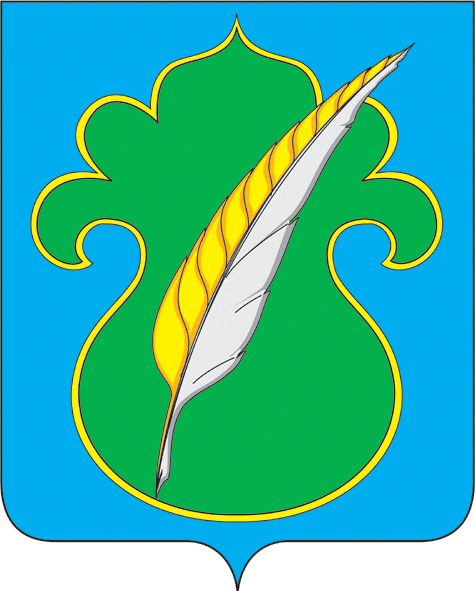 ТАТАРСТАН РЕСПУБЛИКАСЫӘТНӘМУНИЦИПАЛЬ  РАЙОНЫ422750, Олы Әтнә авылы,  Совет урамы., 38нче йортТел.: 8(84369)21004, факс: 8(84369)21020, E-mail: atnya@tatar.ru, сайт: atnya.tatarstan.ruТел.: 8(84369)21004, факс: 8(84369)21020, E-mail: atnya@tatar.ru, сайт: atnya.tatarstan.ruТел.: 8(84369)21004, факс: 8(84369)21020, E-mail: atnya@tatar.ru, сайт: atnya.tatarstan.ru№ п/пНаименование должности и наименование группыКол-воМуниципальные должности:Муниципальные должности:Муниципальные должности:1.1.Глава Атнинского муниципального района11.2Заместитель Главы Атнинского муниципального района12.Высшие должности муниципальной службы:2.Высшие должности муниципальной службы:2.Высшие должности муниципальной службы:2.1Руководитель аппарата Совета12.2Руководитель Исполнительного комитета Атнинского муниципального района12.3Заместитель руководителя Исполнительного комитета Атнинского муниципального района32.4Председатель Контрольно-счетной палаты12.5Председатель палаты имущественных и земельных отношений12.6Председатель Финансово-бюджетной палаты13.Главные должности муниципальной службы:3.Главные должности муниципальной службы:3.Главные должности муниципальной службы:3.1Начальник  организационного отдела Атнинского районного Совета13.2Начальник общего отдела Атнинского районного Совета13.3Начальник МКУ «Отдела образования» Исполнительного комитета13.4Начальник МКУ «Отдел культуры» Исполнительного комитета13.5Заместитель председателя Финансово-бюджетной палаты13.6Начальник отдела учета и отчетности Финансово-бюджетной палаты13.7Начальник отдела инфраструктурного развития Исполнительного комитета13.8Начальник отдела территориального развития Исполнительного комитета13.9Начальник отдела по делам молодёжи и, спорту и туризму Исполнительного комитета13.10Начальник отдела учёта и отчетности Исполнительного комитета13.11Начальник общего отдела Исполнительного комитета13.12Начальник отдела ЗАГС Исполнительного комитета13.13Начальник архивного отдела Исполнительного комитета14.Ведущие должности муниципальной службы:4.Ведущие должности муниципальной службы:4.Ведущие должности муниципальной службы:4.1Помощник Главы Атнинского муниципального района по противодействию коррупции14.2Помощник руководителя Исполнительного комитета14.3Заместитель начальника МКУ «Отдел образования» Исполнительного комитета15.Старшие должности муниципальной службы:5.Старшие должности муниципальной службы:5.Старшие должности муниципальной службы:5.1Ведущий специалист МКУ «Отдел культуры» Исполнительного комитета15.2Ведущий специалист палаты имущественных и земельных отношений15.3Ведущий специалист Финансово-бюджетной палаты45.4Ведущий специалист по кадрам Исполнительного комитета15.5Главный специалист отдела инфраструктурного развития Исполнительного комитета15.6Главный специалист отдела территориального развития Исполнительного комитета15.7Ведущий специалист отдела по делам молодёжи, спорту и туризму Исполнительного комитета15.8Главный специалист комиссии по делам несовершеннолетних Исполнительного комитета15.9Главный специалист сектора опеки и попечительства Исполнительного комитета15.10Ведущий специалист административной комиссии Исполнительного комитета16. Руководители муниципальных учреждений Атнинского муниципального района6. Руководители муниципальных учреждений Атнинского муниципального района6. Руководители муниципальных учреждений Атнинского муниципального района